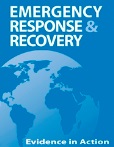 Centers for Disease Control and Prevention
Emergency Response and Recovery Branch

The Emergency Response and Recovery Branch (ERRB) is responsible for implementing and coordinating the CDC’s response and recovery activities related to natural disasters, population displacement and complex humanitarian emergencies.  ERRB collaborates with USAID/OFDA, United Nations agencies, and non-governmental organizations on public health programs in humanitarian settings.Centers for Disease Control and Prevention
Emergency Response and Recovery Branch

The Emergency Response and Recovery Branch (ERRB) is responsible for implementing and coordinating the CDC’s response and recovery activities related to natural disasters, population displacement and complex humanitarian emergencies.  ERRB collaborates with USAID/OFDA, United Nations agencies, and non-governmental organizations on public health programs in humanitarian settings.Centers for Disease Control and Prevention
Emergency Response and Recovery Branch

The Emergency Response and Recovery Branch (ERRB) is responsible for implementing and coordinating the CDC’s response and recovery activities related to natural disasters, population displacement and complex humanitarian emergencies.  ERRB collaborates with USAID/OFDA, United Nations agencies, and non-governmental organizations on public health programs in humanitarian settings.Centers for Disease Control and Prevention
Emergency Response and Recovery Branch

The Emergency Response and Recovery Branch (ERRB) is responsible for implementing and coordinating the CDC’s response and recovery activities related to natural disasters, population displacement and complex humanitarian emergencies.  ERRB collaborates with USAID/OFDA, United Nations agencies, and non-governmental organizations on public health programs in humanitarian settings.Centers for Disease Control and Prevention
Emergency Response and Recovery Branch

The Emergency Response and Recovery Branch (ERRB) is responsible for implementing and coordinating the CDC’s response and recovery activities related to natural disasters, population displacement and complex humanitarian emergencies.  ERRB collaborates with USAID/OFDA, United Nations agencies, and non-governmental organizations on public health programs in humanitarian settings.Job Title:WASH in Emergencies SpecialistWASH in Emergencies SpecialistDate:Date:December 2019Job Description: ERRB is seeking a qualified WASH specialist to support CDC’s emergency water, sanitation and hygiene activities globally.  The WASH specialist will join a team of epidemiologists, engineers and public health specialists focused on reducing morbidity and mortality related to waterborne diseases among displaced and emergency affected populations. Job Description: ERRB is seeking a qualified WASH specialist to support CDC’s emergency water, sanitation and hygiene activities globally.  The WASH specialist will join a team of epidemiologists, engineers and public health specialists focused on reducing morbidity and mortality related to waterborne diseases among displaced and emergency affected populations. Job Description: ERRB is seeking a qualified WASH specialist to support CDC’s emergency water, sanitation and hygiene activities globally.  The WASH specialist will join a team of epidemiologists, engineers and public health specialists focused on reducing morbidity and mortality related to waterborne diseases among displaced and emergency affected populations. Job Description: ERRB is seeking a qualified WASH specialist to support CDC’s emergency water, sanitation and hygiene activities globally.  The WASH specialist will join a team of epidemiologists, engineers and public health specialists focused on reducing morbidity and mortality related to waterborne diseases among displaced and emergency affected populations. Job Description: ERRB is seeking a qualified WASH specialist to support CDC’s emergency water, sanitation and hygiene activities globally.  The WASH specialist will join a team of epidemiologists, engineers and public health specialists focused on reducing morbidity and mortality related to waterborne diseases among displaced and emergency affected populations. Job Description: ERRB is seeking a qualified WASH specialist to support CDC’s emergency water, sanitation and hygiene activities globally.  The WASH specialist will join a team of epidemiologists, engineers and public health specialists focused on reducing morbidity and mortality related to waterborne diseases among displaced and emergency affected populations. Responsibilities:Provide technical assistance in response to outbreaks of waterborne diseases among refugee, internally displaced or emergency affected populations.  Selected candidate will likely be involved in cholera preparedness and response activities in sub-Saharan Africa, the Middle East and Haiti. Assist in the development of guidelines, standardized operating procedures and monitoring and evaluation tools for use in emergency settings Develop and lead operations research activities to strengthen the evidence base for emergency WASH and waterborne disease prevention interventionsDevelop training materials and assist with training and capacity building initiatives of WASH team and ERRBLiaise/coordinate with other CDC centers and branches, other US government agencies, UN agencies (UNICEF, UNHCR and WHO), bilateral organizations and NGOs working in WASH and emergency response sectorsExpected travel: international (25-30%), domestic (5%)Responsibilities:Provide technical assistance in response to outbreaks of waterborne diseases among refugee, internally displaced or emergency affected populations.  Selected candidate will likely be involved in cholera preparedness and response activities in sub-Saharan Africa, the Middle East and Haiti. Assist in the development of guidelines, standardized operating procedures and monitoring and evaluation tools for use in emergency settings Develop and lead operations research activities to strengthen the evidence base for emergency WASH and waterborne disease prevention interventionsDevelop training materials and assist with training and capacity building initiatives of WASH team and ERRBLiaise/coordinate with other CDC centers and branches, other US government agencies, UN agencies (UNICEF, UNHCR and WHO), bilateral organizations and NGOs working in WASH and emergency response sectorsExpected travel: international (25-30%), domestic (5%)Responsibilities:Provide technical assistance in response to outbreaks of waterborne diseases among refugee, internally displaced or emergency affected populations.  Selected candidate will likely be involved in cholera preparedness and response activities in sub-Saharan Africa, the Middle East and Haiti. Assist in the development of guidelines, standardized operating procedures and monitoring and evaluation tools for use in emergency settings Develop and lead operations research activities to strengthen the evidence base for emergency WASH and waterborne disease prevention interventionsDevelop training materials and assist with training and capacity building initiatives of WASH team and ERRBLiaise/coordinate with other CDC centers and branches, other US government agencies, UN agencies (UNICEF, UNHCR and WHO), bilateral organizations and NGOs working in WASH and emergency response sectorsExpected travel: international (25-30%), domestic (5%)Responsibilities:Provide technical assistance in response to outbreaks of waterborne diseases among refugee, internally displaced or emergency affected populations.  Selected candidate will likely be involved in cholera preparedness and response activities in sub-Saharan Africa, the Middle East and Haiti. Assist in the development of guidelines, standardized operating procedures and monitoring and evaluation tools for use in emergency settings Develop and lead operations research activities to strengthen the evidence base for emergency WASH and waterborne disease prevention interventionsDevelop training materials and assist with training and capacity building initiatives of WASH team and ERRBLiaise/coordinate with other CDC centers and branches, other US government agencies, UN agencies (UNICEF, UNHCR and WHO), bilateral organizations and NGOs working in WASH and emergency response sectorsExpected travel: international (25-30%), domestic (5%)Responsibilities:Provide technical assistance in response to outbreaks of waterborne diseases among refugee, internally displaced or emergency affected populations.  Selected candidate will likely be involved in cholera preparedness and response activities in sub-Saharan Africa, the Middle East and Haiti. Assist in the development of guidelines, standardized operating procedures and monitoring and evaluation tools for use in emergency settings Develop and lead operations research activities to strengthen the evidence base for emergency WASH and waterborne disease prevention interventionsDevelop training materials and assist with training and capacity building initiatives of WASH team and ERRBLiaise/coordinate with other CDC centers and branches, other US government agencies, UN agencies (UNICEF, UNHCR and WHO), bilateral organizations and NGOs working in WASH and emergency response sectorsExpected travel: international (25-30%), domestic (5%)Responsibilities:Provide technical assistance in response to outbreaks of waterborne diseases among refugee, internally displaced or emergency affected populations.  Selected candidate will likely be involved in cholera preparedness and response activities in sub-Saharan Africa, the Middle East and Haiti. Assist in the development of guidelines, standardized operating procedures and monitoring and evaluation tools for use in emergency settings Develop and lead operations research activities to strengthen the evidence base for emergency WASH and waterborne disease prevention interventionsDevelop training materials and assist with training and capacity building initiatives of WASH team and ERRBLiaise/coordinate with other CDC centers and branches, other US government agencies, UN agencies (UNICEF, UNHCR and WHO), bilateral organizations and NGOs working in WASH and emergency response sectorsExpected travel: international (25-30%), domestic (5%)Job Location:Based in AtlantaSector:Sector:Water, Sanitation and HygieneWater, Sanitation and HygieneJob Role:Technical Joining Date:Joining Date:January 2020January 2020Employment Status:Full-timeEmployment Type:Employment Type:Term limited Full Time Equivalent (FTE)Term limited Full Time Equivalent (FTE)Salary Range:GS-1278,446 – 101,983 per annumManages Others:Manages Others:NoNoNumber of Vacancies:1-2Other: Other: 2 year term position2 year term positionSkills and Experience:Skills and Experience:Skills and Experience:Skills and Experience:Skills and Experience:Skills and Experience:Advanced degree in public health, environmental health, epidemiology or public health engineeringMinimum of 3 years’ experience in planning, implementation, monitoring/evaluation, operations research related to WASH and waterborne disease prevention in developing countriesExperience designing, implementing or evaluating public health programs, including WASH specific experience in refugee or complex humanitarian emergency settingsStrong epidemiology and statistics skills Cholera or other waterborne disease experience a plusFrench language skills considered a plusExcellent communication & interpersonal skillsStrong training and team work skillsAdvanced degree in public health, environmental health, epidemiology or public health engineeringMinimum of 3 years’ experience in planning, implementation, monitoring/evaluation, operations research related to WASH and waterborne disease prevention in developing countriesExperience designing, implementing or evaluating public health programs, including WASH specific experience in refugee or complex humanitarian emergency settingsStrong epidemiology and statistics skills Cholera or other waterborne disease experience a plusFrench language skills considered a plusExcellent communication & interpersonal skillsStrong training and team work skillsAdvanced degree in public health, environmental health, epidemiology or public health engineeringMinimum of 3 years’ experience in planning, implementation, monitoring/evaluation, operations research related to WASH and waterborne disease prevention in developing countriesExperience designing, implementing or evaluating public health programs, including WASH specific experience in refugee or complex humanitarian emergency settingsStrong epidemiology and statistics skills Cholera or other waterborne disease experience a plusFrench language skills considered a plusExcellent communication & interpersonal skillsStrong training and team work skillsAdvanced degree in public health, environmental health, epidemiology or public health engineeringMinimum of 3 years’ experience in planning, implementation, monitoring/evaluation, operations research related to WASH and waterborne disease prevention in developing countriesExperience designing, implementing or evaluating public health programs, including WASH specific experience in refugee or complex humanitarian emergency settingsStrong epidemiology and statistics skills Cholera or other waterborne disease experience a plusFrench language skills considered a plusExcellent communication & interpersonal skillsStrong training and team work skillsAdvanced degree in public health, environmental health, epidemiology or public health engineeringMinimum of 3 years’ experience in planning, implementation, monitoring/evaluation, operations research related to WASH and waterborne disease prevention in developing countriesExperience designing, implementing or evaluating public health programs, including WASH specific experience in refugee or complex humanitarian emergency settingsStrong epidemiology and statistics skills Cholera or other waterborne disease experience a plusFrench language skills considered a plusExcellent communication & interpersonal skillsStrong training and team work skillsAdvanced degree in public health, environmental health, epidemiology or public health engineeringMinimum of 3 years’ experience in planning, implementation, monitoring/evaluation, operations research related to WASH and waterborne disease prevention in developing countriesExperience designing, implementing or evaluating public health programs, including WASH specific experience in refugee or complex humanitarian emergency settingsStrong epidemiology and statistics skills Cholera or other waterborne disease experience a plusFrench language skills considered a plusExcellent communication & interpersonal skillsStrong training and team work skillsCareer Level: Early to mid-careerYears of Experience:Years of Experience:Minimum 3 yearsMinimum 3 yearsResidence Location:USA (Atlanta)Education:Education:Minimum Master’s degreeMinimum Master’s degreeDegree: MPH, MS, MENG, PhD  or other relevant advanced degreeOther:Other:Please Send Application to:Please Send Application to:Please Send Application to:Please Send Application to:Please Send Application to:Please Send Application to:Name:Thomas HandzelEmail:Email:tnh7@cdc.govtnh7@cdc.govAddress:Country:Country:USAUSACity: AtlantaZip/Postal Code:Zip/Postal Code:Phone:404-498-0190Fax:Fax:Applicants are invited to submit CV, letter of interest and references to the above email address.  No calls please.  Candidates will be contacted for interviews and/or additional information.  Applicants are invited to submit CV, letter of interest and references to the above email address.  No calls please.  Candidates will be contacted for interviews and/or additional information.  Applicants are invited to submit CV, letter of interest and references to the above email address.  No calls please.  Candidates will be contacted for interviews and/or additional information.  Applicants are invited to submit CV, letter of interest and references to the above email address.  No calls please.  Candidates will be contacted for interviews and/or additional information.  Applicants are invited to submit CV, letter of interest and references to the above email address.  No calls please.  Candidates will be contacted for interviews and/or additional information.  Applicants are invited to submit CV, letter of interest and references to the above email address.  No calls please.  Candidates will be contacted for interviews and/or additional information.  External URL:http://www.cdc.gov/globalhealth/healthprotection/errb/default.htmhttp://www.cdc.gov/globalhealth/healthprotection/errb/default.htmhttp://www.cdc.gov/globalhealth/healthprotection/errb/default.htmhttp://www.cdc.gov/globalhealth/healthprotection/errb/default.htmhttp://www.cdc.gov/globalhealth/healthprotection/errb/default.htm